EXERCÍCIOS DE REVISÃO: NIVELAMENTO(H24) Reconhecer o efeito de sentido produzido por recursos gráficos (pontuação e outras notações).1- Leia o texto abaixo a seguir e responda.A porcentagem de tipos sanguíneos varia em diferentes grupos populacionais. Muitos povos indígenas, como várias tribos da América, não possuem o tipo B. No Brasil, os tipos O e A respondem, juntos, por quase 90% dos habitantes. Uma provável explicação para esse fenômeno está em pesquisas ainda não conclusivas: elas indicam que algumas doenças são mais comuns em    determinados tipos sanguíneos. O câncer de estômago, por exemplo, seria mais frequente em pessoas com sangue tipo A; a pneumonia e certos tipos de anemia, no tipo B. Conforme certas epidemias se tornam mais frequentes, elas matam mais pessoas de certo tipo sanguíneo – e sobra mais gente dos outros.O que determina os diferentes tipos de sangue? Superinteressante. n° 195, dezembro de 2003, p. 50. *Adaptado: Reforma OrtográficaNa frase “Uma provável explicação para esse fenômeno está em pesquisas ainda não conclusivas: elas indicam que algumas doenças são mais comuns em determinados tipos sanguíneos.”, os dois pontos estabelecem uma relação de:A) temporalidade.B) condição.C) negação.D) explicação.E) conclusão.2- Leia o texto abaixo e responda.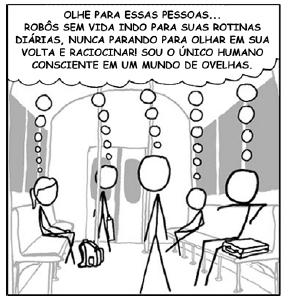 No trecho “Olhe para essas pessoas...”, o uso das reticências sugere:A) compaixão.B) desprezo.C) reflexão.D) repugnância.E) solidariedade.(H16) Reconhecer diferentes formas de tratar uma informação.3- Leia o texto abaixo.Texto 1Reinações de NarizinhoNuma casinha branca, lá no Sítio do Picapau Amarelo, mora uma velha de mais de sessenta anos. Chama-se Dona Benta. Quem passa pela estrada e a vê na varanda, de cestinha de costura ao colo e óculos de ouro na ponta do nariz, segue seu caminho pensando:– Que tristeza viver assim tão sozinha neste deserto...Mas engana-se. Dona Benta é a mais feliz das vovós, porque vive em companhia da mais encantadora das netas – Lúcia, a menina do narizinho arrebitado, ou Narizinho como todos dizem.LOBATO, Monteiro.  Texto 2Sítio do Picapau amarelo“Marmelada de banana, bananada de goiaba, goiabada de marmelo...”Na TV, essa era a senha para o início da diversão. O mundo mágico de Monteiro Lobato e o seu Sítio do Picapau Amarelo era presença constante nas fantasias de milhares de crianças (e muitos adultos também!). Eu adorava! Não queria perder nem a abertura – ficava fascinada com a estrada que virava arco-íris... O difícil era esperar o dia seguinte pra ver o resto!Esses dois textos têm em comumA) a vida de Monteiro Lobato.B) as histórias de Narizinho.C) o lugar onde as histórias acontecem.D) os programas infantis na TV.4-Leia os textos abaixo.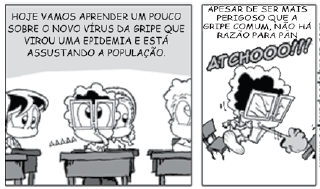 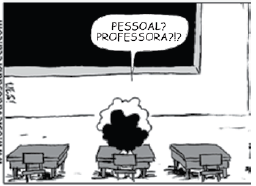 Texto 2CUIDADOS COM A CATAPORAClima seco e dias mais quentes. Receita propícia à propagação de vários vírus, inclusive o da catapora, que tem tirado o sossego de muitas crianças na região Sul de Minas. O médico pediatra José Alencar Faleiros, de Varginha, explica que atualmente os casos da doença reduziram bastante em função das vacinas, mas mesmo assim ainda preocupam. Isso porque, uma vez instalada, a catapora requer cuidados, principalmente quando surge acompanhada de febre. Os anti-inflamatórios e vacinas não devem ser ministrados para não interferir no processo normal da doença. Nos casos de febre, analgésicos à base de dipirona são os mais aconselháveis. Para diminuir a coceira, banhos com permanganato.Jornal Hoje em dia, 03 set. 2009.Esses dois textos tratam deA) aversão causada pela gripe suína.B) doenças provocadas por vírus.C) produção de vacinas antivirais.D) relações entre clima seco e doenças.(H03) INFERIR INFORMAÇÕES IMPLÍCITAS.5-Leia o texto para responder a questão abaixo:A canículaArtur XexéoA cena aconteceu num restaurante do Flamengo. Cinco pessoas à mesa comentavam o calor que fazia lá fora – e alguém comenta alguma outra coisa ultimamente na cidade?[...] Desde então, não penso em outra coisa. Que fim levou o ventinho que fazia parte do verão carioca? Foi sugado pelo aquecimento global? Escapou pelo buraco da camada de ozônio? Cadê aqueles tempos em que, no auge do calor, a gente ia se refrescar à beira–mar? [...]Que fim levou o cine Metro Copacabana? Mais precisamente, que fim levou o ar refrigerado “com clima de montanha” que tornava as matinês de quinta-feira, dia em que mudava o filme em cartaz, num oásis contra a canícula?[...] Considerando o tema do texto e a necessidade de um oásis (3 ° parágrafo), pode-se entender que o significado do título “A canícula” é(A) O calor muito forte.(B) A brisa refrescante.(C) A matinê de quinta-feira.(D) O aquecimento global6-Leia o texto abaixo.Só serei felizSe tiver grana, roupas legais e puder gastar com o que bem entender.A gente não vai aqui repetir o velho ditado dizendo que “dinheiro não traz felicidade”, como se isso fosse um consolo para quem está sem grana. Mas também não dá para bancar a cínica e rebater afirmando que “trazer, não traz, mas compra”.Brincadeiras à parte, a verdade é que a felicidade é um estado que não se compra, mas pode ser encontrada nas coisas mais simples da vida. Você pode experimentar, por exemplo:* Tomar um picolé;* Levar seus olhos para passear e ver quanta coisa bonita existe na natureza para ser apreciada;* Dividir uma pizza com os amigos;* Andar de mãos dadas com o namorado;* Surpreender seu pai que chegou cansado do trabalho com um beijo carinhoso;* Sair para passear com seu cachorrinho;* Tomar conta da filhinha da vizinha e brincar de fazer bolinhas de sabão.Enfim, dá para resumir em poucas palavras: encontrar a felicidade é bem mais fácil do que você imaginava, não é mesmo?Revista Atrevida, nº 161, janeiro/2008, p. 32. Fragmento. Adaptado. Esse texto pretende mostrar queA) a felicidade pode ser encontrada em coisas simples.B) a gente só consegue ser feliz com muito dinheiro.C) o dinheiro não traz felicidade, mas pode comprá-la.D) só é feliz quem tem grana para gastar com roupas legais.(H09) Interpretar textos com o auxílio de recursos gráficos visuais.7-Leia o texto abaixo.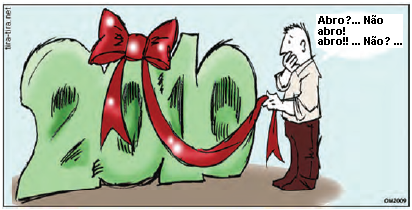 Entende-se desse texto que o homem estáA) constrangido com o presente.B) indeciso quanto ao que fazer.C) solitário no ano que começa.D) triste com o início de 2010.8-- Leia o texto abaixo.BRINCAR FORA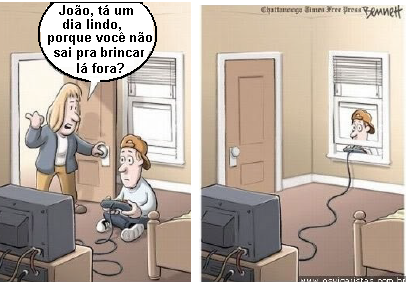 (Examinando atentamente a charge, pode-se dizer que: (A) o jovem entendeu a intenção da mulher. (B) a mulher se expressou mal. (C) o jovem prefere brincar ao ar livre. (D) o jovem tem pouco interesse por jogos. 